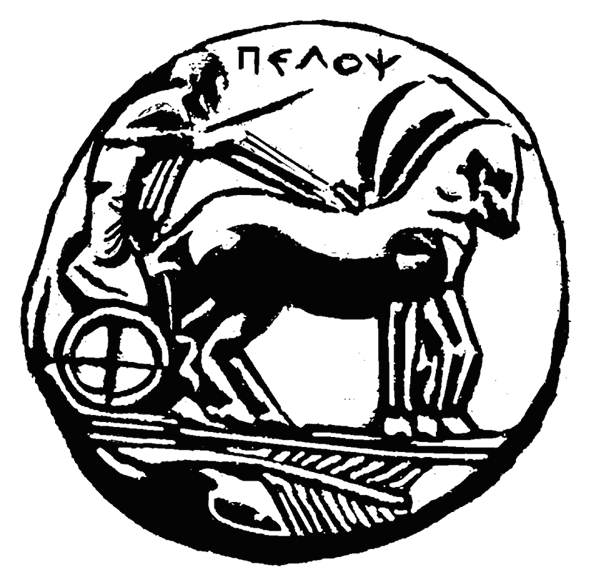 ΠΑΝΕΠΙΣΤΗΜΙΟ ΠΕΛΟΠΟΝΝΗΣΟΥ Δ/ΝΣΗ ΤΕΧΝΙΚΩΝ ΥΠΗΡΕΣΙΩΝ Ονομ/νυμο Συντάκτη: ΣΟΦΙΑ ΣΤΑΥΡΟΠΟΥΛΟΥ E-mail: sofia@uop.gr Τηλ.: 2710 372143            Τρίπολη 9/8/2019                                                                                                                                 Αρ. Πρωτ.: 6984ΠΡΟΣ : Κάθε ενδιαφερόμενοΠΡΟΣΚΛΗΣΗ ΥΠΟΒΟΛΗΣ ΠΡΟΣΦΟΡΑΣ-ΕΡΕΥΝΑ ΑΓΟΡΑΣΘΕΜΑ:  ΑΝΤΙΚΑΤΑΣΤΑΣΗ ΥΑΛΟΣΤΑΣΙΩΝ ΑΙΘΡΙΟΥ ΣΤΗΝ ΣΧΟΛΗ ΑΝΘΡΩΠΙΝΗΣ ΚΙΝΗΣΗΣ ΚΑΙ ΠΟΙΟΤΗΤΑΣ ΖΩΗΣ ΣΤΗΝ ΣΠΑΡΤΗH Δ/νση Τεχνικών Υπηρεσιών έχοντας υπόψη το Ν. 4412/2016 (Φ.Ε.Κ. 147/Α’/08-08-2016) «Δημόσιες Συμβάσεις έργων, Προμηθειών &Υπηρεσιών (προσαρμογή στις Οδηγίες 2014/24/ΕΕ και 2014/25/ΕΕ)Καλεί τους ενδιαφερόμενους που δραστηριοποιούνται επαγγελματικά στο αντικείμενο της παρούσας, να προβούν σε αυτοψία και να υποβάλλουν προσφορά προκειμένου για την αντικατάσταση (απομάκρυνση, προμήθεια και τοποθέτηση ) των σπασμένων υαλοστασίων του αιθρίου της κεντρικής εισόδου στην Σχολή Ανθρώπινης Κίνησης και Ποιότητας Ζωής στην Σπάρτη .Τεχνικά ΧαρακτηριστικάΠεριγραφή : Διπλά τζάμια ασφαλείας 3+3 τρίπλεξ διάφανο πάχους 10mm  και 3+3 τρίπλεξ ματ πάχους 10mmΠοσότητα 4 τεμ. διαστάσεων 1,80 Χ 1,803τεμ. διαστάσεων 1,60 Χ 1,00Το κριτήριο επιλογής είναι η πλέον συμφέρουσα από οικονομική άποψη προσφορά αποκλειστικά βάσει της τιμής για το σύνολο της προμήθειας /υπηρεσίας  (χαμηλότερη τιμή)Η ισχύς της προσφοράς είναι για 120 ημέρες από την ημερομηνία υποβολής.Η παράδοση των ειδών/εκτέλεση δαπάνης πρέπει να έχει ολοκληρωθεί μέχρι 31/9/2018 (οριστική παραλαβή).Οι συμμετέχοντες στα πλαίσια της παρούσας, μπορούν να υποβάλλουν έγγραφες προσφορές στις 19/8/2019  μέχρι τις 2:00 μ.μ. στο Πρωτόκολλο του Πανεπιστημίου Πελοποννήσου στην διεύθυνση: Ερυθρού Σταυρού 28 & Καρυωτάκη Τ.Κ 22131, Τρίποληή να τις αποστείλουν στην ηλεκτρονική διεύθυνση :Εmail: sofia@uop.grΑρμόδιος : Σ. Σταυροπούλου Η πληρωμή του αναδόχου θα γίνει με χρηματικό ένταλμα κατόπιν έκδοσης σχετικών παραστατικών-δικαιολογητικά πληρωμής, πρωτοκόλλου παραλαβής από την αρμόδια επιτροπή παραλαβής  και σύμφωνα με το άρθρο 200 του Ν.4412/2016. Τον ανάδοχο βαρύνουν οι εκάστοτε νόμιμες κρατήσεις.Η Αν Προϊσταμένη Δ/νσης Τεχνικών Υπηρεσιών Σοφία Σταυροπούλου Πολιτικός Μηχανικός 